Exercise Star jump: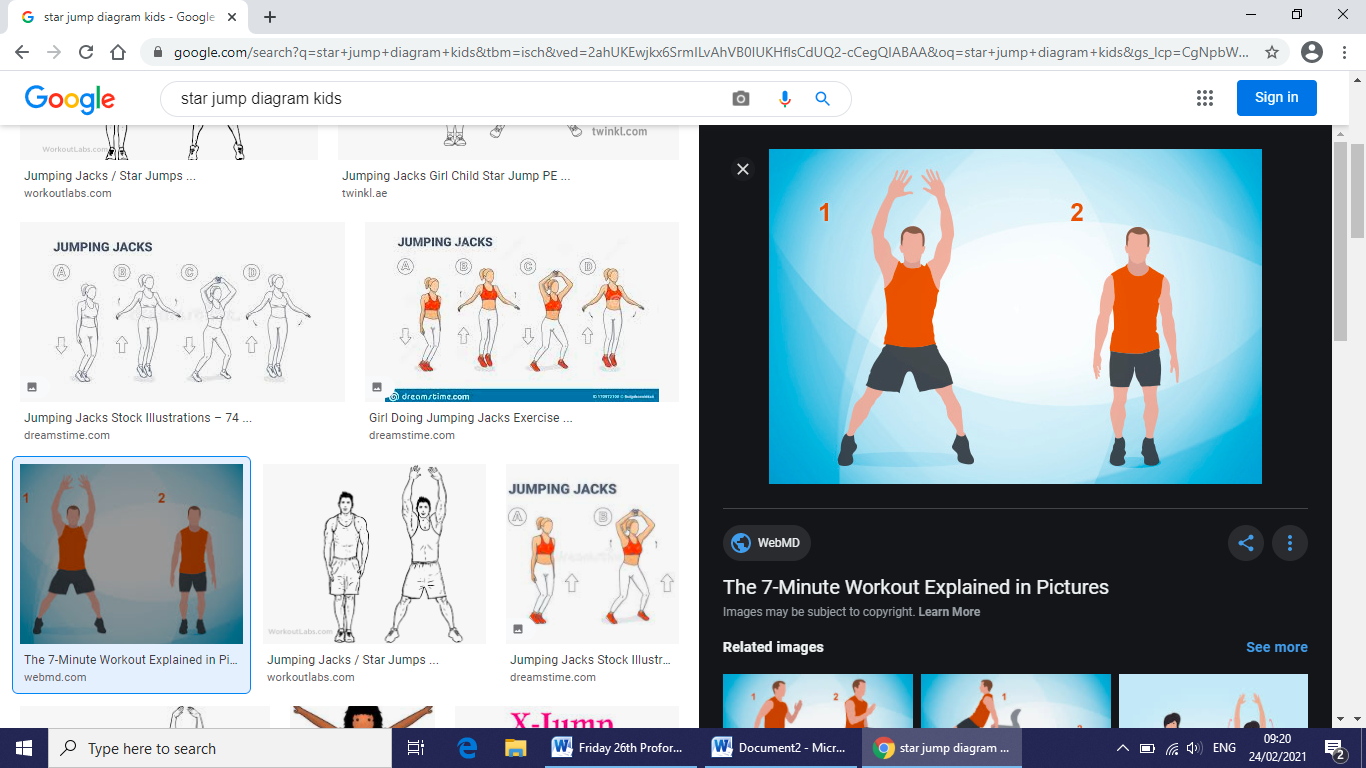 Press up: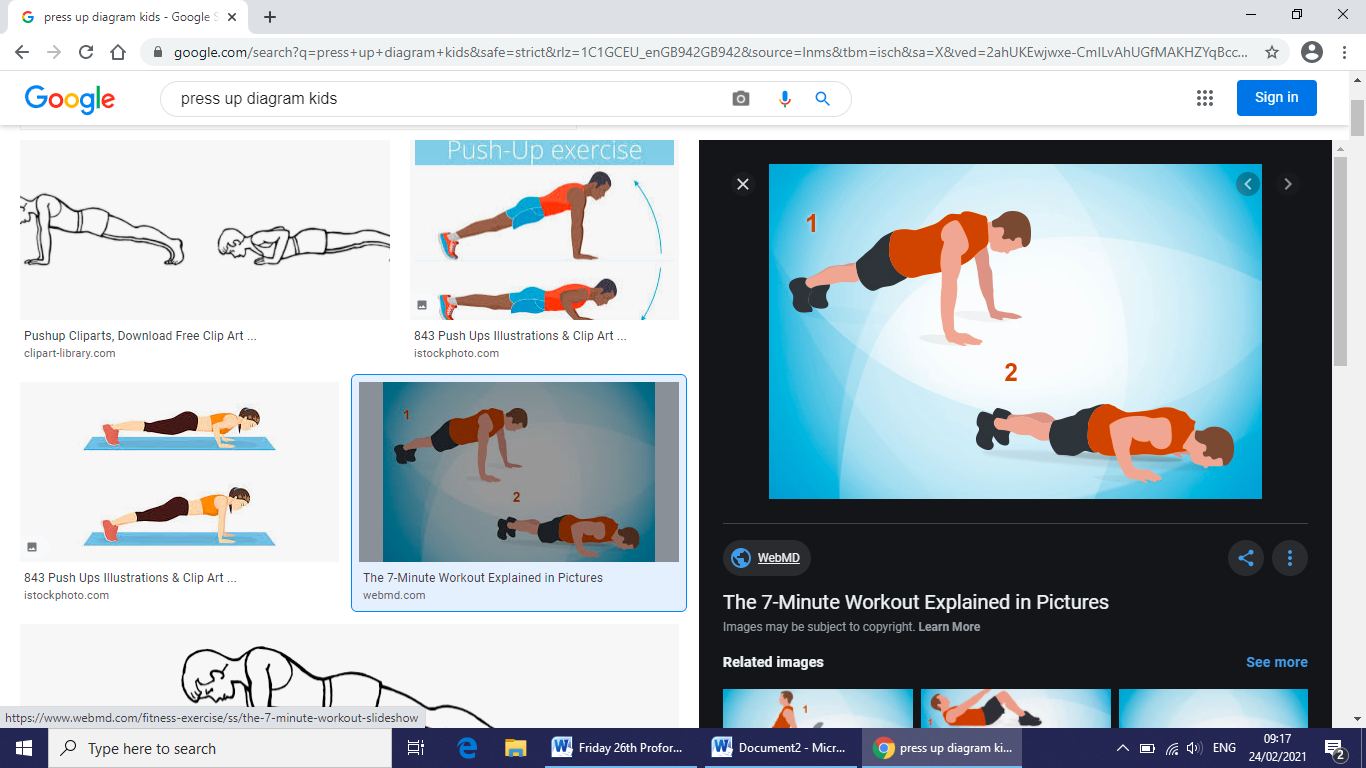 Sit up: 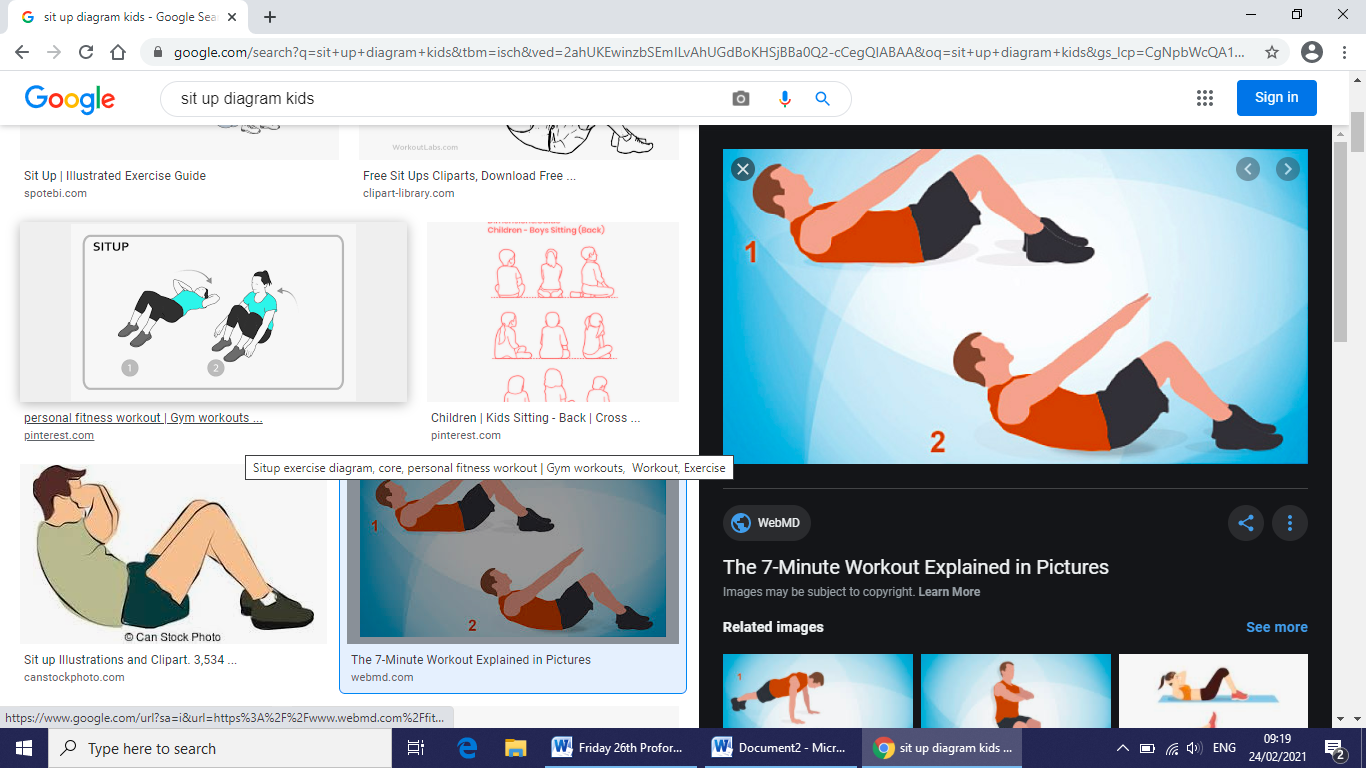 